119/22120/22121/22122/22123/22124/22125/22126/22127/22128/22129/22130/22131/22132/22133/22134/22135/22136/22137/22138/22139/22140/22141/22142/22143/22144/22145/22146/22147/22Mineral Titles Act 2010NOTICE OF LAND CEASING TO BE A MINERAL TITLE APPLICATION AREAMineral Titles Act 2010NOTICE OF LAND CEASING TO BE A MINERAL TITLE APPLICATION AREATitle Type and Number:Exploration Licence 32891Area Ceased on:19 April 2022Area:249 Blocks, 752.01 km²Locality:AREYONGAName of Applicant(s)/Holder(s):100% FMG RESOURCES PTY LTD [ACN. 095 546 428]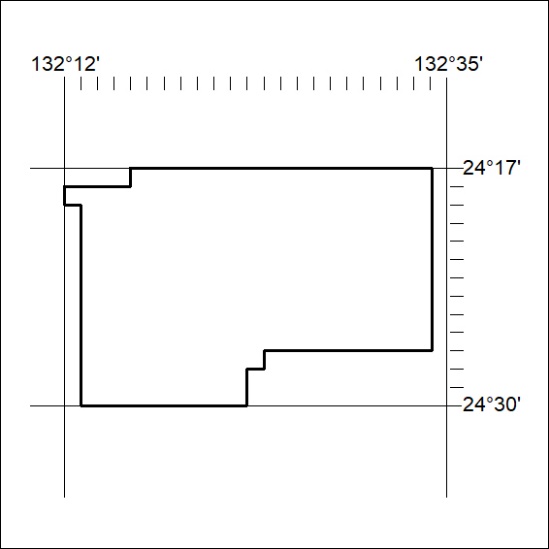 Mineral Titles Act 2010NOTICE OF LAND CEASING TO BE A MINERAL TITLE APPLICATION AREAMineral Titles Act 2010NOTICE OF LAND CEASING TO BE A MINERAL TITLE APPLICATION AREATitle Type and Number:Exploration Licence 32892Area Ceased on:19 April 2022Area:250 Blocks, 754.72 km²Locality:WALLERAName of Applicant(s)/Holder(s):100% FMG RESOURCES PTY LTD [ACN. 095 546 428]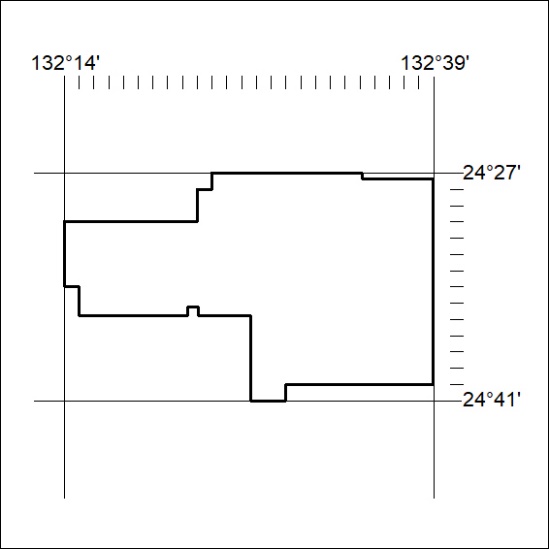 Mineral Titles Act 2010NOTICE OF LAND CEASING TO BE A MINERAL TITLE APPLICATION AREAMineral Titles Act 2010NOTICE OF LAND CEASING TO BE A MINERAL TITLE APPLICATION AREATitle Type and Number:Exploration Licence 32893Area Ceased on:19 April 2022Area:62 Blocks, 178.01 km²Locality:SEYMOURName of Applicant(s)/Holder(s):100% FMG RESOURCES PTY LTD [ACN. 095 546 428]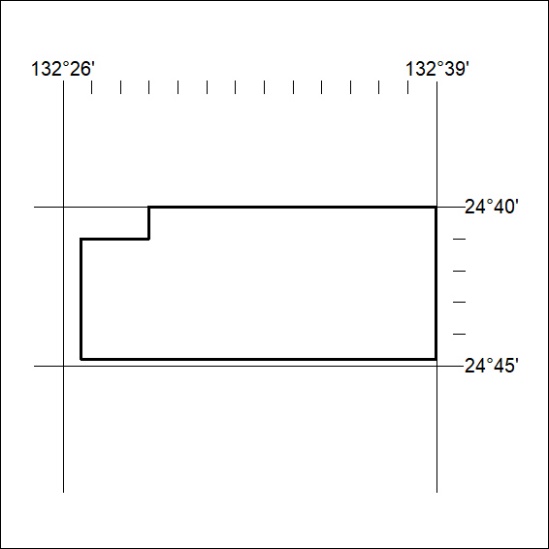 Mineral Titles Act 2010NOTICE OF LAND CEASING TO BE A MINERAL TITLE APPLICATION AREAMineral Titles Act 2010NOTICE OF LAND CEASING TO BE A MINERAL TITLE APPLICATION AREATitle Type and Number:Exploration Licence 32894Area Ceased on:19 April 2022Area:248 Blocks, 670.71 km²Locality:WALLERAName of Applicant(s)/Holder(s):100% FMG RESOURCES PTY LTD [ACN. 095 546 428]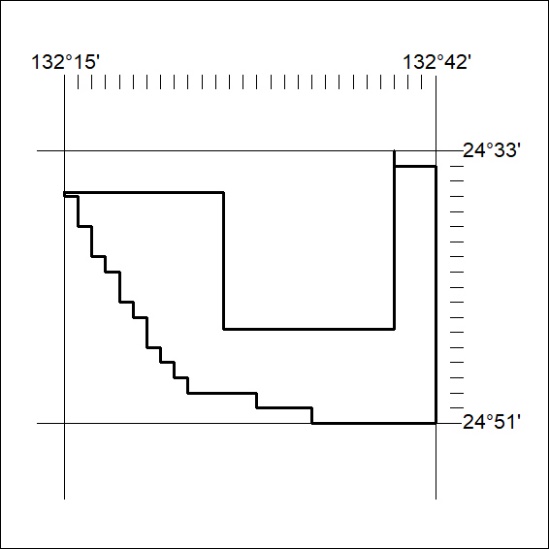 Mineral Titles Act 2010NOTICE OF LAND CEASING TO BE A MINERAL TITLE APPLICATION AREAMineral Titles Act 2010NOTICE OF LAND CEASING TO BE A MINERAL TITLE APPLICATION AREATitle Type and Number:Exploration Licence 32895Area Ceased on:19 April 2022Area:240 Blocks, 716.56 km²Locality:PALM VALLEYName of Applicant(s)/Holder(s):100% FMG RESOURCES PTY LTD [ACN. 095 546 428]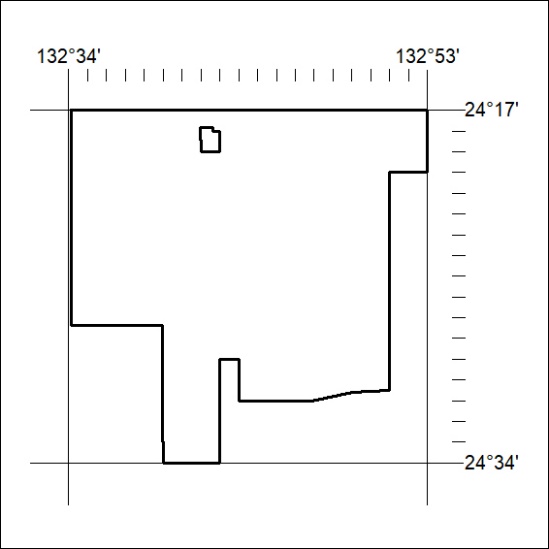 Mineral Titles Act 2010NOTICE OF LAND CEASING TO BE A MINERAL TITLE APPLICATION AREAMineral Titles Act 2010NOTICE OF LAND CEASING TO BE A MINERAL TITLE APPLICATION AREATitle Type and Number:Exploration Licence 32896Area Ceased on:19 April 2022Area:236 Blocks, 710.72 km²Locality:JAMESName of Applicant(s)/Holder(s):100% FMG RESOURCES PTY LTD [ACN. 095 546 428]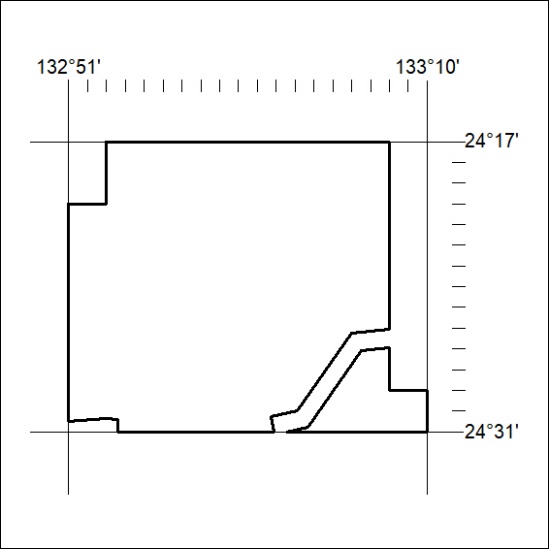 Mineral Titles Act 2010NOTICE OF LAND CEASING TO BE A MINERAL TITLE APPLICATION AREAMineral Titles Act 2010NOTICE OF LAND CEASING TO BE A MINERAL TITLE APPLICATION AREATitle Type and Number:Exploration Licence 32897Area Ceased on:19 April 2022Area:89 Blocks, 272.26 km²Locality:JAMESName of Applicant(s)/Holder(s):100% FMG RESOURCES PTY LTD [ACN. 095 546 428]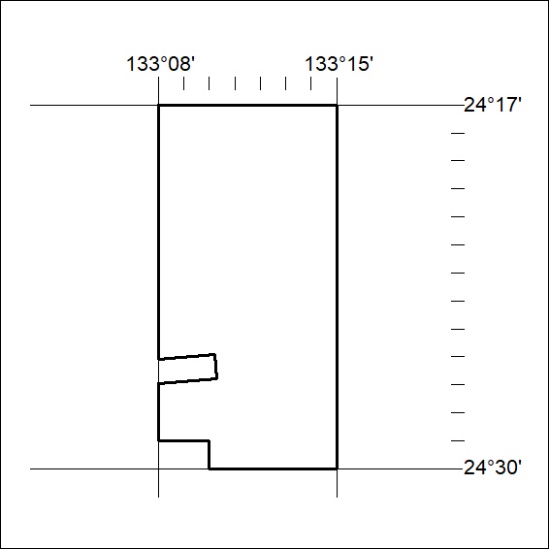 Mineral Titles Act 2010NOTICE OF LAND CEASING TO BE A MINERAL TITLE APPLICATION AREAMineral Titles Act 2010NOTICE OF LAND CEASING TO BE A MINERAL TITLE APPLICATION AREATitle Type and Number:Exploration Licence 32898Area Ceased on:19 April 2022Area:151 Blocks, 428.42 km²Locality:FERGUSSON RANGEName of Applicant(s)/Holder(s):100% FMG RESOURCES PTY LTD [ACN. 095 546 428]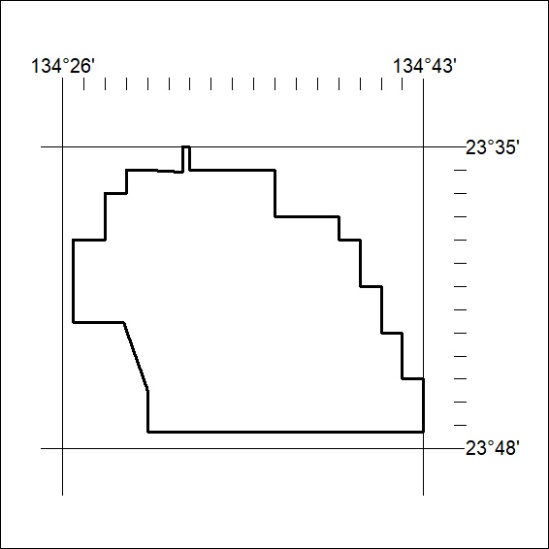 Mineral Titles Act 2010NOTICE OF LAND CEASING TO BE A MINERAL TITLE APPLICATION AREAMineral Titles Act 2010NOTICE OF LAND CEASING TO BE A MINERAL TITLE APPLICATION AREATitle Type and Number:Exploration Licence 32899Area Ceased on:19 April 2022Area:250 Blocks, 736.26 km²Locality:SANTA TERESAName of Applicant(s)/Holder(s):100% FMG RESOURCES PTY LTD [ACN. 095 546 428]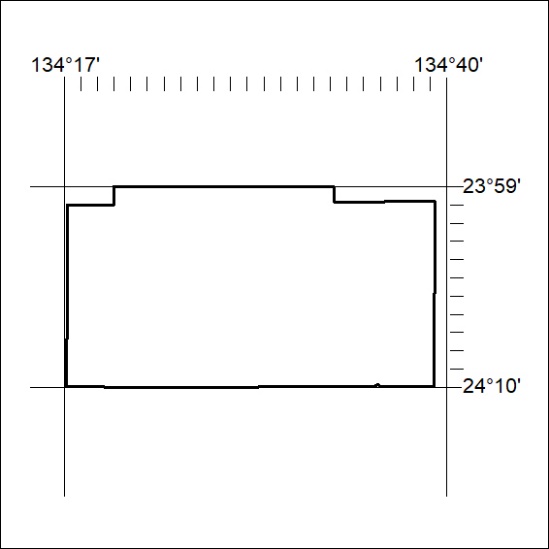 Mineral Titles Act 2010NOTICE OF LAND CEASING TO BE A MINERAL TITLE APPLICATION AREAMineral Titles Act 2010NOTICE OF LAND CEASING TO BE A MINERAL TITLE APPLICATION AREATitle Type and Number:Exploration Licence 32900Area Ceased on:19 April 2022Area:175 Blocks, 513.64 km²Locality:UNDOOLYAName of Applicant(s)/Holder(s):100% FMG RESOURCES PTY LTD [ACN. 095 546 428]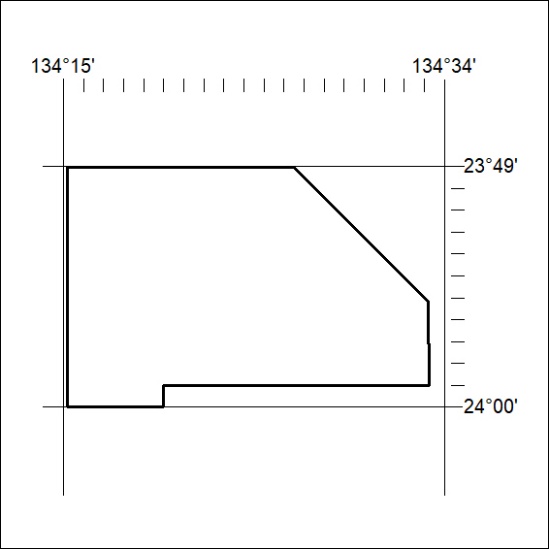 Mineral Titles Act 2010NOTICE OF LAND CEASING TO BE A MINERAL TITLE APPLICATION AREAMineral Titles Act 2010NOTICE OF LAND CEASING TO BE A MINERAL TITLE APPLICATION AREATitle Type and Number:Exploration Licence 32901Area Ceased on:19 April 2022Area:229 Blocks, 665.90 km²Locality:UNDOOLYAName of Applicant(s)/Holder(s):100% FMG RESOURCES PTY LTD [ACN. 095 546 428]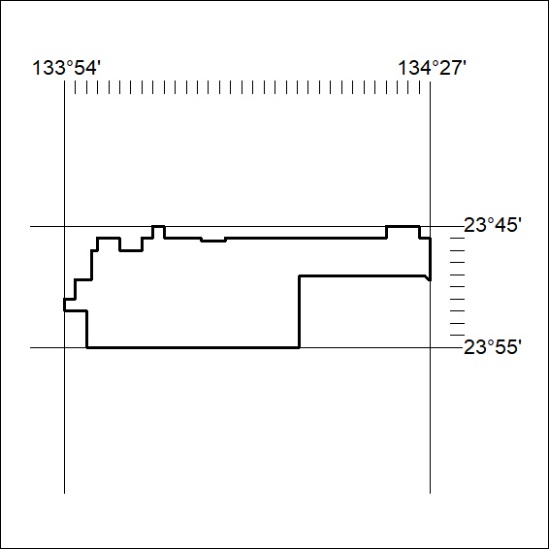 Mineral Titles Act 2010NOTICE OF LAND CEASING TO BE A MINERAL TITLE APPLICATION AREAMineral Titles Act 2010NOTICE OF LAND CEASING TO BE A MINERAL TITLE APPLICATION AREATitle Type and Number:Exploration Licence 32902Area Ceased on:19 April 2022Area:237 Blocks, 739.56 km²Locality:PEACHYName of Applicant(s)/Holder(s):100% FMG RESOURCES PTY LTD [ACN. 095 546 428]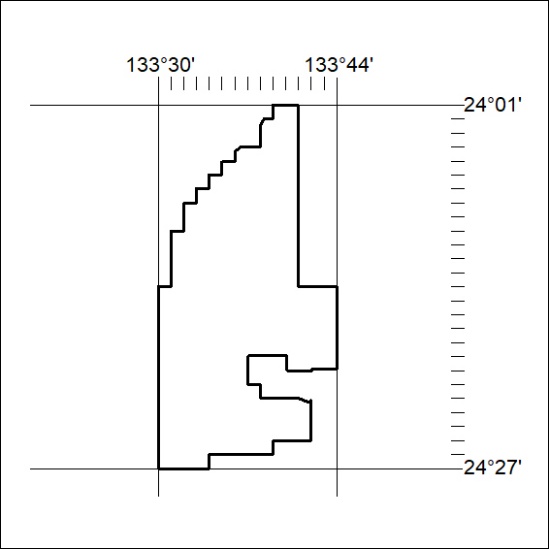 Mineral Titles Act 2010NOTICE OF LAND CEASING TO BE A MINERAL TITLE APPLICATION AREAMineral Titles Act 2010NOTICE OF LAND CEASING TO BE A MINERAL TITLE APPLICATION AREATitle Type and Number:Exploration Licence 32903Area Ceased on:19 April 2022Area:120 Blocks, 358.58 km²Locality:ALICE SPRINGSName of Applicant(s)/Holder(s):100% FMG RESOURCES PTY LTD [ACN. 095 546 428]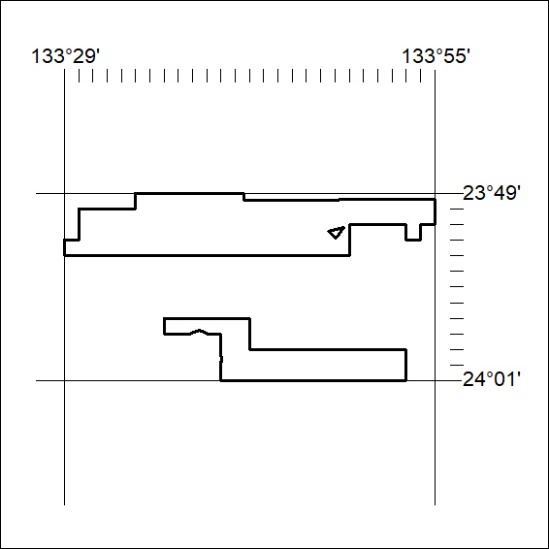 Mineral Titles Act 2010NOTICE OF LAND CEASING TO BE A MINERAL TITLE APPLICATION AREAMineral Titles Act 2010NOTICE OF LAND CEASING TO BE A MINERAL TITLE APPLICATION AREATitle Type and Number:Exploration Licence 32904Area Ceased on:19 April 2022Area:237 Blocks, 733.43 km²Locality:PEACHYName of Applicant(s)/Holder(s):100% FMG RESOURCES PTY LTD [ACN. 095 546 428]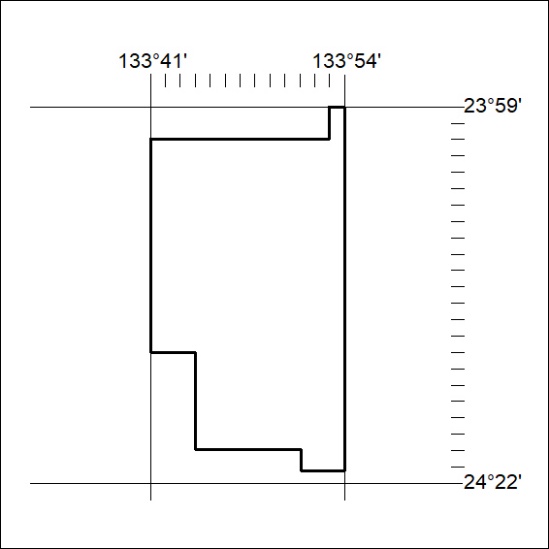 Mineral Titles Act 2010NOTICE OF LAND CEASING TO BE A MINERAL TITLE APPLICATION AREAMineral Titles Act 2010NOTICE OF LAND CEASING TO BE A MINERAL TITLE APPLICATION AREATitle Type and Number:Exploration Licence 32905Area Ceased on:19 April 2022Area:250 Blocks, 712.64 km²Locality:FERGUSSON RANGEName of Applicant(s)/Holder(s):100% FMG RESOURCES PTY LTD [ACN. 095 546 428]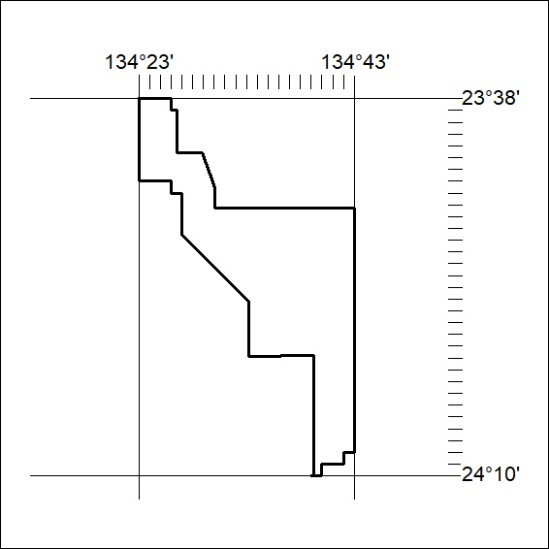 Mineral Titles Act 2010NOTICE OF LAND CEASING TO BE A MINERAL TITLE APPLICATION AREAMineral Titles Act 2010NOTICE OF LAND CEASING TO BE A MINERAL TITLE APPLICATION AREATitle Type and Number:Exploration Licence 32906Area Ceased on:19 April 2022Area:250 Blocks, 708.96 km²Locality:SANTA TERESAName of Applicant(s)/Holder(s):100% FMG RESOURCES PTY LTD [ACN. 095 546 428]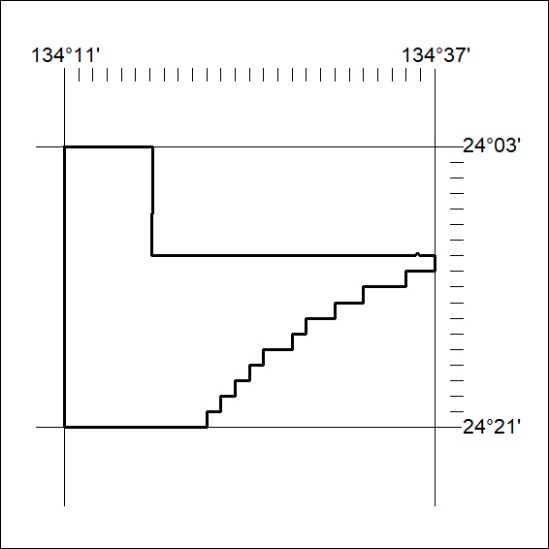 Mineral Titles Act 2010NOTICE OF LAND CEASING TO BE A MINERAL TITLE APPLICATION AREAMineral Titles Act 2010NOTICE OF LAND CEASING TO BE A MINERAL TITLE APPLICATION AREATitle Type and Number:Exploration Licence 32907Area Ceased on:19 April 2022Area:250 Blocks, 781.09 km²Locality:SANTA TERESAName of Applicant(s)/Holder(s):100% FMG RESOURCES PTY LTD [ACN. 095 546 428]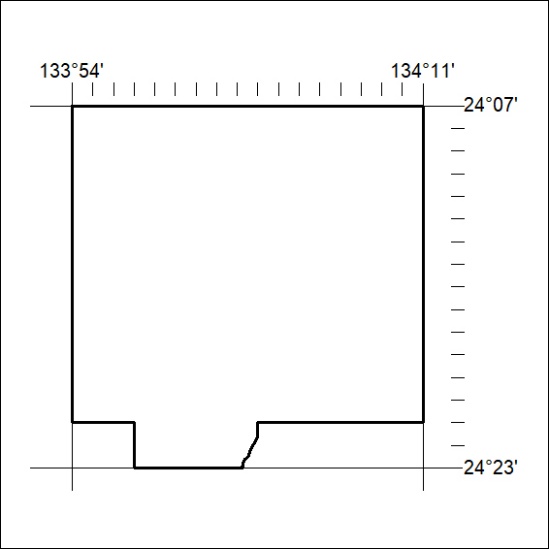 Mineral Titles Act 2010NOTICE OF LAND CEASING TO BE A MINERAL TITLE APPLICATION AREAMineral Titles Act 2010NOTICE OF LAND CEASING TO BE A MINERAL TITLE APPLICATION AREATitle Type and Number:Exploration Licence 32908Area Ceased on:19 April 2022Area:244 Blocks, 738.84 km²Locality:SANTA TERESAName of Applicant(s)/Holder(s):100% FMG RESOURCES PTY LTD [ACN. 095 546 428]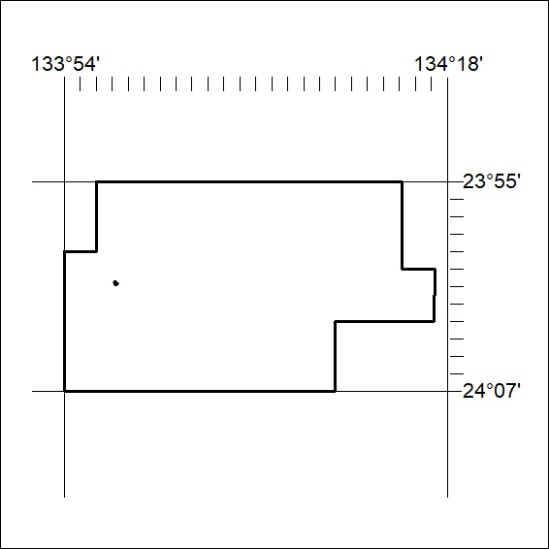 Mineral Titles Act 2010NOTICE OF LAND CEASING TO BE A MINERAL TITLE APPLICATION AREAMineral Titles Act 2010NOTICE OF LAND CEASING TO BE A MINERAL TITLE APPLICATION AREATitle Type and Number:Exploration Licence 32909Area Ceased on:19 April 2022Area:249 Blocks, 758.51 km²Locality:JAMESName of Applicant(s)/Holder(s):100% FMG RESOURCES PTY LTD [ACN. 095 546 428]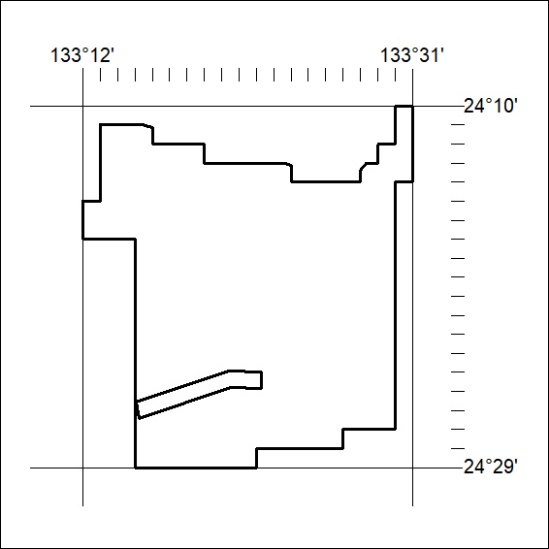 Mineral Titles Act 2010NOTICE OF LAND CEASING TO BE A MINERAL TITLE APPLICATION AREAMineral Titles Act 2010NOTICE OF LAND CEASING TO BE A MINERAL TITLE APPLICATION AREATitle Type and Number:Exploration Licence 32910Area Ceased on:19 April 2022Area:250 Blocks, 759.60 km²Locality:AREYONGAName of Applicant(s)/Holder(s):100% FMG RESOURCES PTY LTD [ACN. 095 546 428]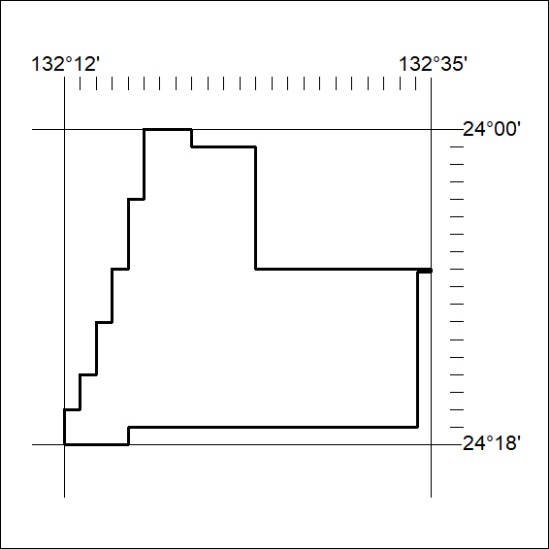 Mineral Titles Act 2010NOTICE OF LAND CEASING TO BE A MINERAL TITLE APPLICATION AREAMineral Titles Act 2010NOTICE OF LAND CEASING TO BE A MINERAL TITLE APPLICATION AREATitle Type and Number:Exploration Licence 32911Area Ceased on:19 April 2022Area:249 Blocks, 755.59 km²Locality:GOSSES BLUFFName of Applicant(s)/Holder(s):100% FMG RESOURCES PTY LTD [ACN. 095 546 428]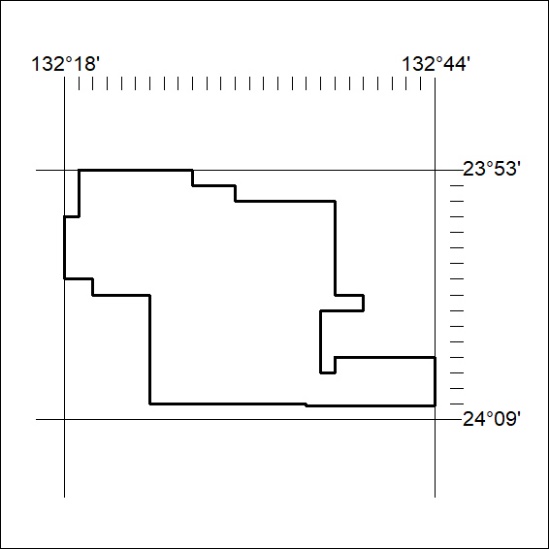 Mineral Titles Act 2010NOTICE OF LAND CEASING TO BE A MINERAL TITLE APPLICATION AREAMineral Titles Act 2010NOTICE OF LAND CEASING TO BE A MINERAL TITLE APPLICATION AREATitle Type and Number:Exploration Licence 32912Area Ceased on:19 April 2022Area:250 Blocks, 785.03 km²Locality:HERMANNSBURGName of Applicant(s)/Holder(s):100% FMG RESOURCES PTY LTD [ACN. 095 546 428]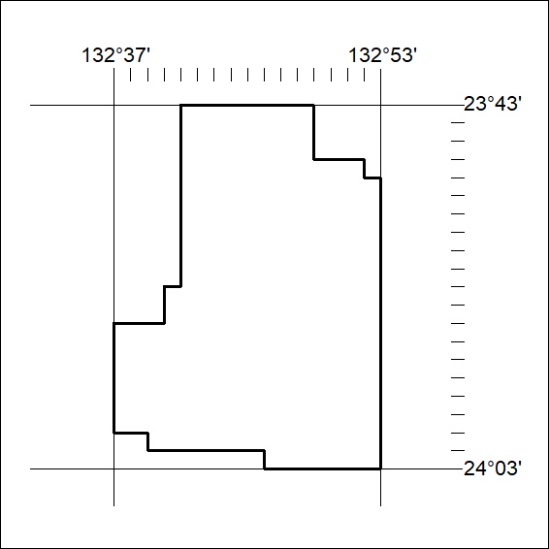 Mineral Titles Act 2010NOTICE OF LAND CEASING TO BE A MINERAL TITLE APPLICATION AREAMineral Titles Act 2010NOTICE OF LAND CEASING TO BE A MINERAL TITLE APPLICATION AREATitle Type and Number:Exploration Licence 32913Area Ceased on:19 April 2022Area:250 Blocks, 785.12 km²Locality:GOSSES BLUFFName of Applicant(s)/Holder(s):100% FMG RESOURCES PTY LTD [ACN. 095 546 428]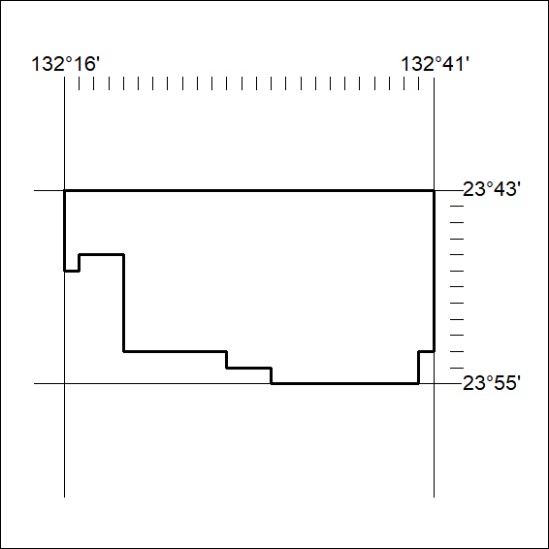 Mineral Titles Act 2010NOTICE OF LAND CEASING TO BE A MINERAL TITLE APPLICATION AREAMineral Titles Act 2010NOTICE OF LAND CEASING TO BE A MINERAL TITLE APPLICATION AREATitle Type and Number:Exploration Licence 32914Area Ceased on:19 April 2022Area:130 Blocks, 391.26 km²Locality:MACDONNELL RANGESName of Applicant(s)/Holder(s):100% FMG RESOURCES PTY LTD [ACN. 095 546 428]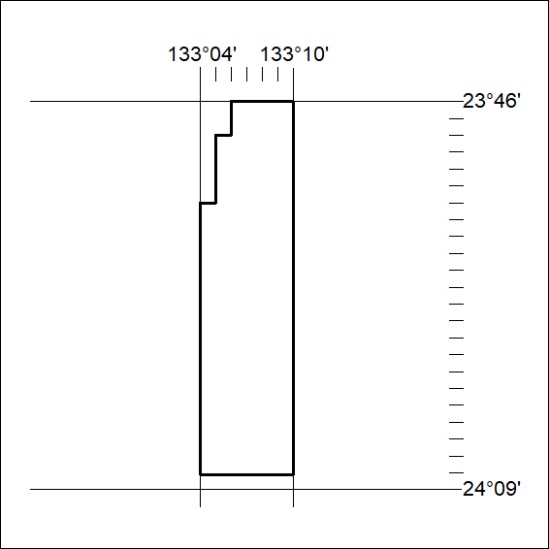 Mineral Titles Act 2010NOTICE OF LAND CEASING TO BE A MINERAL TITLE APPLICATION AREAMineral Titles Act 2010NOTICE OF LAND CEASING TO BE A MINERAL TITLE APPLICATION AREATitle Type and Number:Exploration Licence 32915Area Ceased on:19 April 2022Area:250 Blocks, 756.79 km²Locality:HERMANNSBURGName of Applicant(s)/Holder(s):100% FMG RESOURCES PTY LTD [ACN. 095 546 428]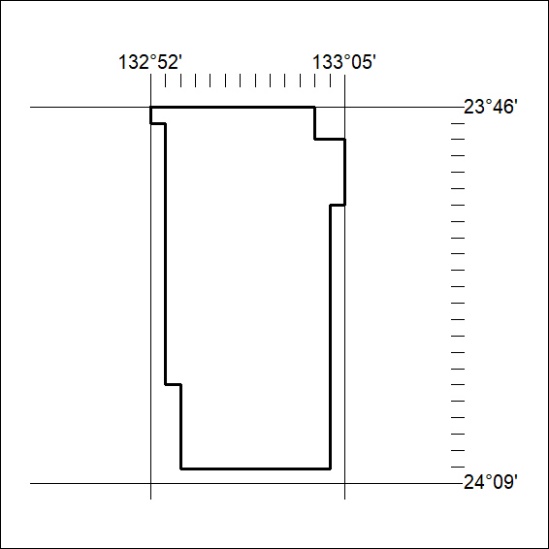 Mineral Titles Act 2010NOTICE OF LAND CEASING TO BE A MINERAL TITLE APPLICATION AREAMineral Titles Act 2010NOTICE OF LAND CEASING TO BE A MINERAL TITLE APPLICATION AREATitle Type and Number:Exploration Licence 32916Area Ceased on:19 April 2022Area:250 Blocks, 770.02 km²Locality:PALM VALLEYName of Applicant(s)/Holder(s):100% FMG RESOURCES PTY LTD [ACN. 095 546 428]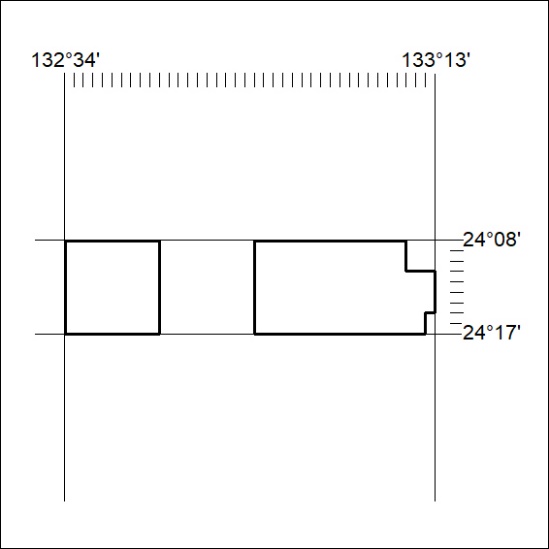 Mineral Titles Act 2010NOTICE OF LAND CEASING TO BE A MINERAL TITLE APPLICATION AREAMineral Titles Act 2010NOTICE OF LAND CEASING TO BE A MINERAL TITLE APPLICATION AREATitle Type and Number:Exploration Licence 32949Area Ceased on:19 April 2022Area:168 Blocks, 512.20 km²Locality:KEATSName of Applicant(s)/Holder(s):100% FMG RESOURCES PTY LTD [ACN. 095 546 428]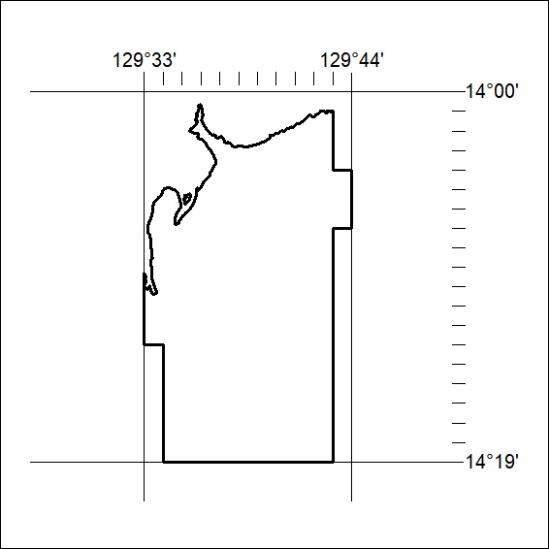 Mineral Titles Act 2010NOTICE OF LAND CEASING TO BE A MINERAL TITLE APPLICATION AREAMineral Titles Act 2010NOTICE OF LAND CEASING TO BE A MINERAL TITLE APPLICATION AREATitle Type and Number:Exploration Licence 32950Area Ceased on:19 April 2022Area:250 Blocks, 779.68 km²Locality:KEATSName of Applicant(s)/Holder(s):100% FMG RESOURCES PTY LTD [ACN. 095 546 428]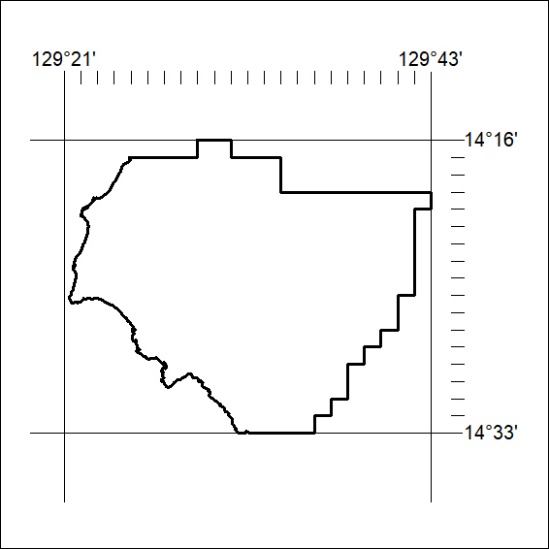 Mineral Titles Act 2010NOTICE OF LAND CEASING TO BE A MINERAL TITLE APPLICATION AREAMineral Titles Act 2010NOTICE OF LAND CEASING TO BE A MINERAL TITLE APPLICATION AREATitle Type and Number:Exploration Licence 32951Area Ceased on:19 April 2022Area:10 Blocks, 28.26 km²Locality:PEARCEName of Applicant(s)/Holder(s):100% FMG RESOURCES PTY LTD [ACN. 095 546 428]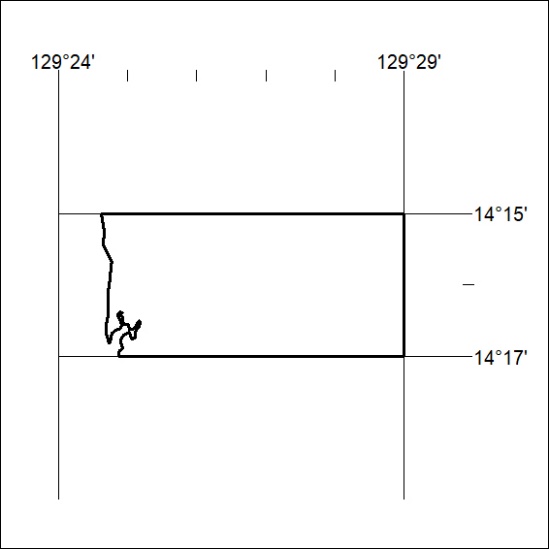 